Mateřská škola Jablonec nad Nisou, příspěvková organizace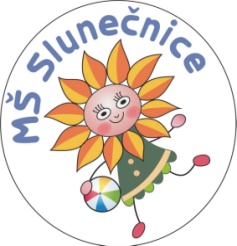 		Slunečná 9		Jablonec nad Nisou, PSČ : 466 01		Telefon : 778 70 60 55		e- mail : slunecna.skolka@seznam.cz 		IČ : 72550406VÝROČNÍ ZPRÁVA O POSKYTOVÁNÍ INFORMACÍČ.j.: 39/2021Výroční zpráva 2021o poskytování informací podle § 18 zákona č. 106/1999 Sb. o svobodném přístupu k informacím, v platném změní za období 1.1.2021 - 31.12.2021Při poskytování informací veřejnosti postupuje škola podle zákona č. 106/1999 Sb. o svobodném přístupu k informacím, v platném zněníA. Počet podaných žádostí o informace a počet vydaných rozhodnutí o odmítnutí žádosti: 0B. Počet podaných odvolání proti rozhodnutí: 0C. Opis podstatných částí každého rozsudku soudu ve věci přezkoumání zákonnosti rozhodnutí povinného subjektu o odmítnutí žádosti o poskytnutí informace a přehled všech výdajů, které povinný subjekt vynaložil a v souvislosti se soudními řízeními o právech a povinnostech podle tohoto zákona, a to včetně nákladů na své vlastní zaměstnance a nákladů na právní zastoupení: 0D. Výčet poskytnutých výhradních licencí, včetně odůvodnění nezbytnosti poskytnutí výhradní licence: 0E. Počet stížností podaných podle § 16a, důvody jejich podání a stručný popis způsobu jejich vyřízení: 0F. Další informace vztahující se k uplatňování tohoto zákona: 0V Jablonci n. N. dne 28.2.2022					Mgr. Michala Marešová									                    ředitelka školy